Publicado en Madrid el 23/01/2023 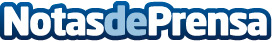 Sistemas y servicios de humidificación CAREL en el nuevo Hospital Internacional PaideiaLa instalación de sistemas de humectación adiabáticos e isotérmicos ha permitido obtener unos elevados estándares de higiene, ahorro energético y continuidad de funcionamiento en los sistemas, con una gestión eficiente de la humedad y un servicio de mantenimiento rápido y actualizadoDatos de contacto:Eva Fernández de la Fuente+34 679 045 670Nota de prensa publicada en: https://www.notasdeprensa.es/sistemas-y-servicios-de-humidificacion-carel_1 Categorias: Servicios Técnicos Sostenibilidad Otras Industrias Innovación Tecnológica http://www.notasdeprensa.es